                                      Register and Pay Online at www.mcvsd.org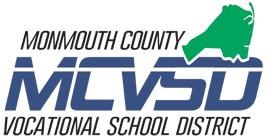 Continuing Education
Monmouth County Vocation School District105 Neptune Blvd.Neptune, NJ 07753Ph.: (732) 431 7245, Ext. 0  |  Fax: (732) 897 1676Please mail or Fax Enrollment Form to Address AboveLast Name 	  First 	 M.I. 	Street Address 	 Apt # 	City 	 State 	 Zip 	 Birth Year 	Email 			Cell/Day Phone # 	  Alternate Phone # 		Course Title**Some courses require a passing score on our Pre-Entrance Test, please see Prerequisite InformationCheck or Money order Enclosed Payable to – MCVSDCredit Card payment maybe made directly at www.mcvsd.org/AdultEducationEnrollment Form